 К а р а р                                                                               ПОСТАНОВЛЕНИЕ  02 февраль 2015- йыл                       № 1                         02 февраля  2015 годаО проведении    Дня культуры и искусства на территории сельского поселения Юмашевский сельсовет муниципального района Чекмагушевский район Республики Башкортостан               В целях дальнейшего развития, и пропаганды: хореографического любительского искусства и вокального исполнительства, развития творческой деятельности и сохранения ныне действующих коллективов администрация сельского поселения Юмашевский сельсовет  муниципального района Чекмагушевский район  Республики Башкортостанп о с т а н о в л я е т: 1.   04 февраля  2015  года провести смотр художественной    самодеятельности сельских домов культуры, клубов и школ. 2.  Директорам домов культуры, клубов, школ, специалисту по работе с  молодежью провести на местах смотр художественной самодеятельности в     тесной связи с жизнью. улучшением эстетического воспитания людей,  привлекая все слои населения.3. Администрации сельского  поселения, директорам культуры разработать и    осуществить практические меры по проведению смотра, направленныена сохранение и дальнейшее развитие традиции народного    искусства,  массового  художественного народного творчества, всех    видов и жанров самодеятельного искусства; повышение уровня    исполнительного мастерства коллективов и отдельных исполнителей,     повышение интереса молодежи к истокам народной культуры. 4. Контроль за исполнением данного постановления возложить на     администрацию  сельского поселения.   Глава сельского поселения:                                                           Е.С.СеменоваБАШ[ОРТОСТАН  РЕСПУБЛИКА]ЫСА[МА{ОШ  РАЙОНЫ муниципаль районЫНЫ@   ЙОМАШ АУЫЛ СОВЕТЫ АУЫЛ  БИЛ^м^]Е  ХАКИМИ^ТЕ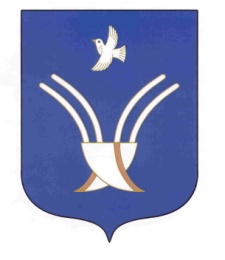 Администрациясельского поселенияЮмашевский сельсоветмуниципального района   Чекмагушевский районРеспублики Башкортостан